Аналитический отчет об информировании родителей о введении ФОП ДО структурного подразделения – детский сад «Лучик»  МБОУ «СОШ с. Верхнее Кузькино»Анкетирование родителей (законных представителей) обучающихся дошкольного возраста структурного подразделения – детский сад «Лучик» проведено 31 августа 2023 года с целью выявления отношения родителей (законных представителей) к внедрению федеральной образовательной программы (далее ФОП)  в детском саду.        Всего к анкетированию привлечёно 21 родителей (законных представителей) детей дошкольного возраста.        По результатам анкетирования было выявлено, что все опрошенные родители (100%) относятся положительно к внедрению ФОП ДО в дошкольном учреждении и готовы принимать активное участие в образовательном процессе.   Таблица результативности анкетирования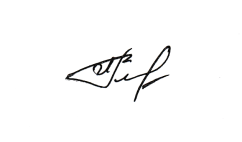 Старший воспитатель                            Горелкина Л.Н.Уровни отношения родителей Количество человек принявших участие в анкетированииРезультативность(в процентном отношении)Из каких источников Вы узнали о введении Федеральной образовательной программы дошкольного образования (далее ФОП ДО)Из каких источников Вы узнали о введении Федеральной образовательной программы дошкольного образования (далее ФОП ДО)Из каких источников Вы узнали о введении Федеральной образовательной программы дошкольного образования (далее ФОП ДО)из беседы с воспитателем38,5%на родительском собрании1889%на сайте ОУ12,5%из других источников0Насколько Вы полно информированы о содержании ФОП ДО в целом?Насколько Вы полно информированы о содержании ФОП ДО в целом?Насколько Вы полно информированы о содержании ФОП ДО в целом?достаточно18100%недостаточно003.Как Вы относитесь к ФОП ДО целом?3.Как Вы относитесь к ФОП ДО целом?3.Как Вы относитесь к ФОП ДО целом?позитивно18100%негативно00нейтрально00ФОП ДО предполагает вовлечение родителей (законных представителей) в образовательный процесс. Как Вы к этому относитесь?ФОП ДО предполагает вовлечение родителей (законных представителей) в образовательный процесс. Как Вы к этому относитесь?ФОП ДО предполагает вовлечение родителей (законных представителей) в образовательный процесс. Как Вы к этому относитесь?положительно18100%отрицательно00нейтрально00